INDICAÇÃO Nº 2763/2017Indica ao Poder Executivo Municipal que efetue a revitalização necessária em cruzamento da região central.Excelentíssimo Senhor Prefeito Municipal, Nos termos do Art. 108 do Regimento Interno desta Casa de Leis, dirijo-me a Vossa Excelência para sugerir que, por intermédio do Setor competente sejam efetuados serviços de revitalização do cruzamento entre as Ruas Joaquim de Oliveira e Riachuelo, Centro.Justificativa:Veículos que passam pelo local, sofrem avarias, motociclistas sofrem quedas e há alguns dias um senhor sofreu torção no tornozelo ao passar pelo local, que necessita de serviços de revitalização.Plenário “Dr. Tancredo Neves”, em 16 de março de 2.017.Gustavo Bagnoli-vereador-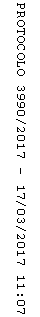 